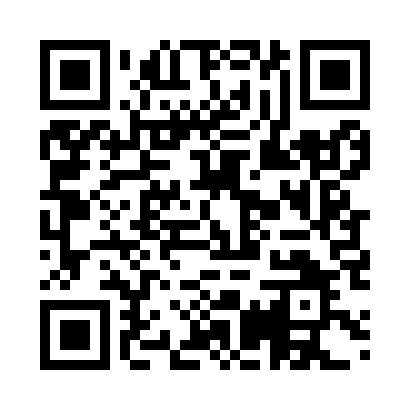 Prayer times for Blagoevo, BulgariaWed 1 May 2024 - Fri 31 May 2024High Latitude Method: Angle Based RulePrayer Calculation Method: Muslim World LeagueAsar Calculation Method: HanafiPrayer times provided by https://www.salahtimes.comDateDayFajrSunriseDhuhrAsrMaghribIsha1Wed4:146:071:116:108:1710:022Thu4:126:051:116:118:1810:043Fri4:106:041:116:118:1910:064Sat4:086:031:116:128:2010:075Sun4:066:011:116:138:2110:096Mon4:046:001:116:138:2210:117Tue4:025:591:116:148:2410:138Wed4:005:581:116:158:2510:149Thu3:585:561:116:158:2610:1610Fri3:575:551:116:168:2710:1811Sat3:555:541:116:178:2810:2012Sun3:535:531:116:178:2910:2113Mon3:515:521:116:188:3010:2314Tue3:495:511:116:198:3110:2515Wed3:475:501:116:198:3210:2716Thu3:465:491:116:208:3410:2817Fri3:445:481:116:208:3510:3018Sat3:425:471:116:218:3610:3219Sun3:405:461:116:228:3710:3320Mon3:395:451:116:228:3810:3521Tue3:375:441:116:238:3910:3722Wed3:365:431:116:238:4010:3823Thu3:345:421:116:248:4110:4024Fri3:325:411:116:258:4210:4125Sat3:315:411:116:258:4310:4326Sun3:305:401:126:268:4410:4527Mon3:285:391:126:268:4410:4628Tue3:275:391:126:278:4510:4829Wed3:265:381:126:278:4610:4930Thu3:245:371:126:288:4710:5031Fri3:235:371:126:288:4810:52